Istituto Comprensivo S.Croce –SAPRI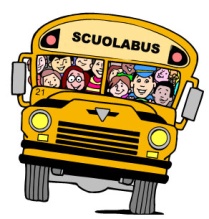 Visita guidata Sapri 11 ottobre 2018Marina di Camerota –Visita al MUVIP e Grotta della cala-percorso didattico di archeologia preistorica  ed in contro con antropologi-paleontologi e archeologi in corso di campagna di scavo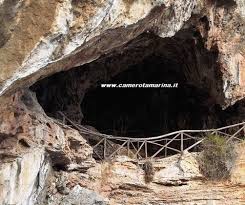 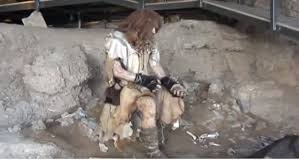       …sito di interesse preistorico è patrimonio mondiale dell'UnescoProgramma della giornataPartenza ore 8,00  (raduno p.zza Padre Pio ore 7,45)-Partenza da Sapri ore 8,00 per Marina di Camerota  ;-ore 7,45 gli alunni di Torraca saranno raccolti dal pullman  all’andata ,al Piazzale Padre Pio, dove rientreranno. - arrivo a intorno alle ore 9,00; costituzione di due  gruppi e colazione; - I gruppo :visita guidata al MUVIP (per la durata di due ore circa)-II gruppo : visita guidata alla grotta della cala(per la durata di due ore circa)-ore 11,00/11,30 scambio delle attività per i due gruppi costituiti.-Ore 13,00  Consumazione del pranzo al sacco ; - ore 14,00/ 14,30 circa  partenza per rientro presumibilmente intorno alle ore 15,00/ 15,30  a Sapri.N.B. la variabilità degli orari sarà determinata sia dall’interesse e dalla partecipazione che mostreranno gli alunni per le attività, che dal tempo necessario per completare i percorsi di visitaArrivo a Sapri in piazza Padre Pio ore 15,00/15,30 (circa)Consigli di viaggio:Partenza ore 8,00  piazzale Padre Pio –Sapri-.-munirsi di cappellino e scarpe da ginnastica, si consiglia di portare con sé K-way se in possesso.- recarsi ordinatamente al pullman.- attendere che l’insegnante faccia l’appello e quindi inviti gli alunni a salire sul pullman;- sedersi ordinatamente al posto indicato ed evitare urla e schiamazzi;-munirsi delle dotazioni necessarie per il viaggio: sacchetti per il mal d’auto, acqua, piccoli Snake avendo cura di non sporcare durante l’uso.  -Nelle soste, scendere dal pullman solo dopo l’insegnante e comunque quando il mezzo sia completamente fermo ed avendo cura di far riferimento sempre all’insegnante per qualunque necessità;-Non agire, assolutamente, di testa propria e valutare sempre i pericoli di azioni individuali ed incontrollate.